Persönliche Daten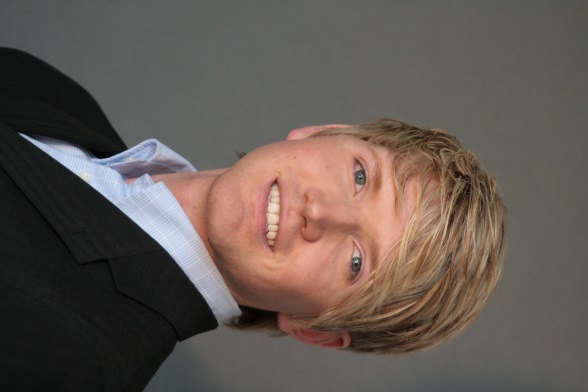 
Name 				Jonas SchmitzGeburtsdatum 			07.07.1997Geburtsort 			NeuhausenAnschrift 			Am Tafelberg 12
                           				88877 NeuhausenTelefon 		             0221 12345678Handy				0177 5527237E-Mail 				jonasschmitz@mail.comSchulbildung09/2008 – 07/2016 		Humboldt-Gymnasium Neuhausen
09/2004 – 08/2008 		Grundschule „Wilhelm-Busch“ in Neuhausen
Schulpraktika02/2015 	                          Vierwöchiges Praktikum bei 
                                                                 Helmut Degen (technischer Produktdesigner)04/2012 			Einwöchiges Praktikum in der Design-Agentur 
                                                                 Müller in NeuhausenBesondere Kenntnisse
Fremdsprachen 	             Englisch, Französisch, LateinEDV-Kenntnisse 	           	gute Kenntnisse in Word, Excel, PowerPoint
                                                    gute Kenntnisse im Zehnfingerschreiben
			            	HTML-Grundlagen
                                                   	CAD-Programme
InteressenLieblingsfächer 		Mathematik, Kunst, PhysikHobbys 			Zeichnen, Papercraft, Technik, SportEhrenamt		          	Betreuung der Physik AG Auszeichnungen		2. Platz Jugend forscht (2013)